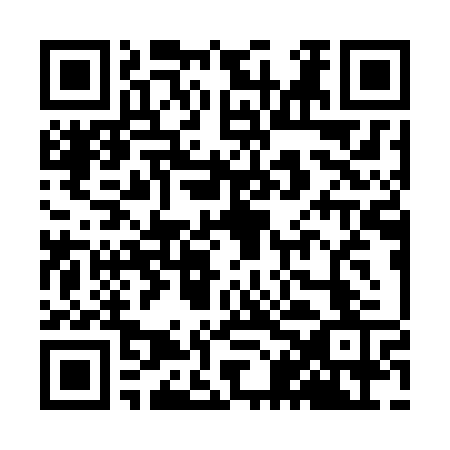 Ramadan times for Corredoira, PortugalMon 11 Mar 2024 - Wed 10 Apr 2024High Latitude Method: Angle Based RulePrayer Calculation Method: Muslim World LeagueAsar Calculation Method: HanafiPrayer times provided by https://www.salahtimes.comDateDayFajrSuhurSunriseDhuhrAsrIftarMaghribIsha11Mon5:185:186:5112:434:496:356:358:0312Tue5:165:166:4912:434:506:376:378:0413Wed5:155:156:4812:424:516:386:388:0514Thu5:135:136:4612:424:516:396:398:0715Fri5:115:116:4412:424:526:406:408:0816Sat5:095:096:4312:424:536:416:418:0917Sun5:075:076:4112:414:546:426:428:1018Mon5:065:066:3912:414:556:436:438:1219Tue5:045:046:3712:414:566:456:458:1320Wed5:025:026:3612:404:576:466:468:1421Thu5:005:006:3412:404:586:476:478:1522Fri4:584:586:3212:404:586:486:488:1723Sat4:564:566:3112:394:596:496:498:1824Sun4:544:546:2912:395:006:506:508:1925Mon4:524:526:2712:395:016:516:518:2126Tue4:504:506:2512:395:026:526:528:2227Wed4:494:496:2412:385:036:546:548:2328Thu4:474:476:2212:385:036:556:558:2429Fri4:454:456:2012:385:046:566:568:2630Sat4:434:436:1912:375:056:576:578:2731Sun5:415:417:171:376:067:587:589:281Mon5:395:397:151:376:067:597:599:302Tue5:375:377:131:366:078:008:009:313Wed5:355:357:121:366:088:018:019:334Thu5:335:337:101:366:098:038:039:345Fri5:315:317:081:366:108:048:049:356Sat5:295:297:071:356:108:058:059:377Sun5:275:277:051:356:118:068:069:388Mon5:255:257:031:356:128:078:079:409Tue5:235:237:021:356:128:088:089:4110Wed5:215:217:001:346:138:098:099:42